ТЕЛЕФОН ДОВЕРИЯ: 8(3467) 357-300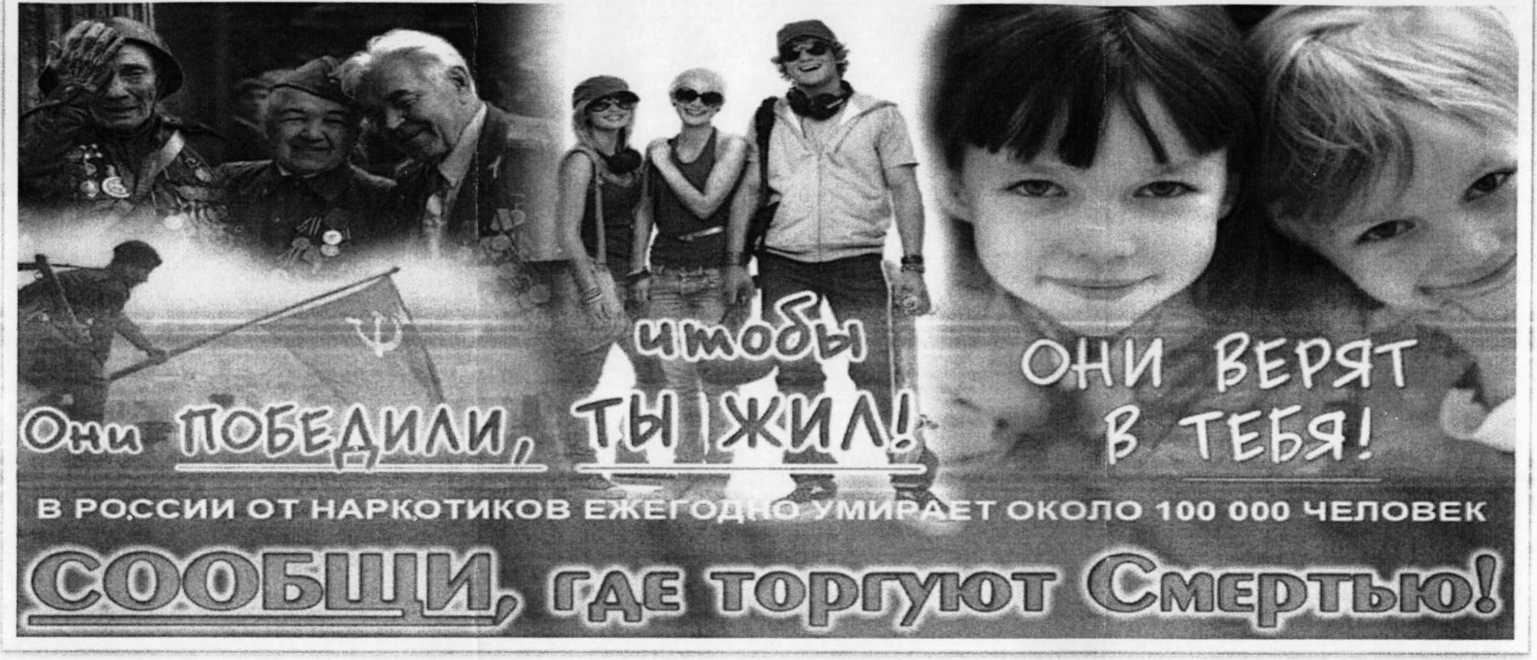 